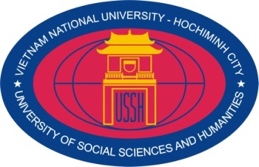 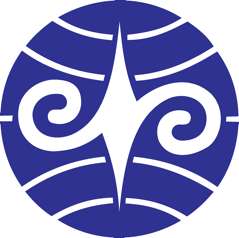 INTERNATIONAL CONFERENCE
DEVELOPMENT TRENDS IN EDUCATION IN A GLOBALIZED WORLDAGENDATime: July 21, 2017 (whole day)Venue: Downtown Campus, USSH, VNU-HCM, VietnamUNIVERSITY OF SOCIAL SCIENCES AND HUMANITIESVIETNAM NATIONAL UNIVERSITYNATIONAL CHI NAN UNIVERSITYTAIWANTimeActivities Opening and Plenary Session- Rm. D201-202/Khai mạc và phiên toàn thể - Phòng D201-202Opening and Plenary Session- Rm. D201-202/Khai mạc và phiên toàn thể - Phòng D201-2027:308:00-8:058:05-8:158:15-8:258:25-8:358:35-8:558:55-9:009:00-10:1010:10-10:15Registration/Đăng ký đại biểu Opening show/Văn nghệ chào mừngIntroduction/Tuyên bố lý do và Giới thiệu đại biểu, Giới thiệu chương trình hội thảoWelcoming Remarks by Dr. Pham Tan Ha, Vice President, USSH, VNU-HCMC/Diễn văn chào mừng của TS. Phạm Tấn Hạ, Phó Hiệu Trưởng, trường ĐHKHXH&NV-VNUHCMOpening Remarks by Prof. Yang Chen Sheng, Dean, College of Education, National Chi Nan University/Diễn văn khai mạc của GS.TS. Dương Chấn Thăng, Viện trưởng, Viện Giáo dục, Đại học Quốc lập Chi NanSpeech delivered by Dr. Hoang Mai Khanh, Dean, Faculty of Education, USSH, VNU-HCMC /Phát biểu đề dẫn của TS. Hoàng Mai Khanh, Trưởng Khoa, Khoa Giáo dục, trường ĐHKHXH&NV-VNUHCMPresent flowers/gifts to co-organizer, the sponsor/Tặng hoa/quà đồng tổ chức và nhà tài trợPlenary Session/Phiên toàn thể Prof. Nguyen Loc: Required reform of higher education in the context of the industrial revolution 4.0Chairs: Prof. Dr. Yang Chen – Sheng & Dr. Hoang Mai KhanhGroup photo10:15-10:30Tea break/Giải laoParallel Sessions/Phiên Tiểu banParallel Sessions/Phiên Tiểu ban10:30 – 11:30Room D. 201 (English)Chairs: Prof. Tsai Chin Tien & Dr. Nguyen Thi Hao Tsai Chin Tien, Hsu Hsiu Ching: A Study on the high-quality transformation strategy of small - scale schools Nguyen Hoang Thien: The reality of teacher education in Finland – What can Vietnam learn from this?10:30 – 11:30Room D. 202 (English)Chairs: Prof. Yang Chen Sheng & Dr. Hoang Mai Khanh Chang Hung Chang, Shih Yu Yu, Liao Wen-Hsiu: The relationship between characteristic schools and organizational culture: A case study of an elementary school in Central TaiwanNguyen Thi Hao, Pham Ngoc Que Anh, Ta Hoang Anh Khoa, Nguyen Thanh Huy: Building a Database to Support the Teaching Knowledge about Astronomy and Optics in Nature - Social Subject at Primary Level10:30 – 11:30Phòng D. 102 (tiếng Việt)Chủ toạ: TS. Trần Thanh Hương Nguyễn Hữu Nghị: Nâng cao chất lượng đào tạo nhân lực chuyên ngành khách sạn – nhà hàngPhạm Thế Kiên: Quản lý đội ngũ viên chức hành chính và sự gắn kết của đội ngũ này với các đại học vùng ở Việt Nam10:30 – 11:30Phòng D. 305 (Tiếng Việt)Chủ toạ: TS. Nguyễn Thành Nhân Hoàng Phước Lộc: Giáo dục đại học gắn với nghiên cứu và công bố khoa học Bùi Việt Phú: Giáo dục đại học Việt Nam trong xu thế toàn cầu hóa và hội nhập quốc tế Châu Dương Quang: Sự xuất hiện của những đại học tư thục chất lượng cao tại Việt Nam 11:30-13:00Free time/Nghỉ trưaParallel Sessions/Phiên tiểu banParallel Sessions/Phiên tiểu ban13:00 – 15:00Room D. 201 (English)Chairs: Prof. Yang Chen Sheng & Dr. Nguyen Vu Phuong Kuo Chiao Wen: A case study of an overseas department’s marketing strategies from the marketing theory of 4CsHuang Yu Shih, Tsai Chin Tien: The empirical analysis on customer - oriented marketing strategy in higher educationHoang Khoa Nam: Teachers’ professional development under results based management at Vietnamese UniversityNguyen Vu Phương: Reflection as a mechanism contributing to develop academics’ capability13:00 – 15:00Room D. 202 (English)Chairs: Prof. Tsai Chin Tien & Dr. Nguyen Duy Mong Ha Hsiao Mei Wen: Exploring the scientific literacy of Chinese students from family resourcesHuang Kuei Lien, Ho Kuo Hsu: Exploring reading literacy of middle school students in Chinese areas by family resources - taking PISA 2015 as an example Tsai Cheng Chung, Lin Nien Chen, Tsai Chin Tien: A study on implementation of remedial instruction in Taiwan Wen Fu Rong: Research on school quality - a case study on featured schools in Taiwan13:00 – 15:00Phòng D. 102 (tiếng Việt)Chủ toạ: TS. Bùi Việt PhúNguyễn Thị Thu Biên: Quản lý đổi mới phương pháp dạy học ở trường đại học Phạm Văn Đồng trong xu thế hiện nayLê Đức Quảng: Mô hình phát triển năng lực lãnh đạo chuyên môn của giảng viên ở các trường cao đẳng sư phạmVõ Thị Thiều: Đổi mới phương pháp dạy học theo hướng phát triển năng lực người họcNguyễn Huy Tuyến: Cải tiến giảng dạy các học phần tâm lý học ở các trường sư phạm theo định hướng nghề nghiệp ứng dụng13:00 – 15:00Phòng D. 305 (Tiếng Việt)Chủ toạ: TS. Dương Minh Quang Đặng Chung Kiên -Vũ Thanh Tùng: Triển khai chương trình đào tạo quốc tế - một xu thế phát triển giáo dục trong bối cảnh hiện nayBùi Thị Thuý Hằng: Ảnh hưởng của động cơ và chiến lược học tập đến nhận thức về trình độ tiếng Anh của sinh viên trường đại học Bách Khoa Hà NộiLu Tùng Thanh, Nguyễn Thành Nhân: Phát triển kỹ năng mềm cho sinh viên Việt Nam theo xu hướng hội nhập và toàn cầu hóa giáo dục đại học- kết quả nghiên cứu từ các trường đại học tại thành phố Hồ Chí MinhVũ Hồng Vận: Giáo dục truyền thống và phi truyền thống, sân chơi dành cho ai?15:00-15:20Tea break/Giải lao15:25-16:25Room D. 202 (English)Chairs: Prof. Tsai Chin Tien Nguyen Duy Mong Ha: Diversifying formative assessment techniques with the application of ICT in HE Lee Wen Tyi: A study on the perception of school marketing operation for principals in preparation among national junior high schools in Taiwan15:25-16:25Room D. 102 (English)Chairs: Prof. Yang Chen Sheng Tran Thanh Hương: Improving teaching quality at higher education in VN via 5Es instructional modelHoang Khoa Nam, Nguyen Thi Hao: Management of Professional development activities of the University of Labor, Social Affairs II15:25-16:25Phòng D. 305 (Tiếng Việt)Chủ toạ: TS. Nguyễn Hồng Phan Nguyễn Trí: EGRA – một phương pháp đáng giá năng lực đọc của học sinh đầu cấp tiểu học cần được ứng dụng ở trường tiểu họcNguyễn Thị Quốc Minh: Xây dựng và vận dụng hệ thống câu hỏi phát triển năng lực đọc hiểu trong dạy học tác phẩm văn chương cho học sinh trung học phổ thông16:30-17:00Summary by Dr. Hoang Mai KhanhClosing Ceremony by Prof. Yang Chen - ShengAwarding of Certificate